Технология проектной деятельностиЧто мы понимаем под проектами?Для чего нужны проекты?В чем особенность нашего подхода к работе над проектами в начальной школе?Где можно более подробно познакомиться с работой над проектами?Что мы понимаем под проектами?Мы сторонники использования единых общепринятых терминов. Существует научная дисциплина «Управление проектами». В ней есть определение, что такое проект: «комплекс взаимосвязанных мероприятий, предназначенных для достижения определенной цели в течение заданного периода времени и в рамках выделенного бюджета». В этой же дисциплине говорится о признаках отличия проектной деятельности от других видов деятельности:направленность на достижение конкретных целей,координированное выполнение взаимосвязанных действий,ограниченная протяженность во времени с определенным началом и концом,в определенной степени неповторимость и уникальность.По этим признакам мы и отличаем работу над проектами от других занятий.Если классифицировать проекты по видам конечного результата, то получится следующая картина:изделия: результат – изделие, поделка, конструкция, в том числе информационная продукция (книга, мультфильм, открытка, песня, и т.д.),мероприятия: результат – само проведенное мероприятие (праздники, викторины, конкурсы, показы мод, концерты, соревнования),решения проблем: результат – решённая проблема,исследования: результат – самостоятельно полученные новые знания.Если результат проекта – обзор источников информации по какой-либо теме, то такой проект мы назовём информационно-аналитическим. Одни проекты могут быть составной частью других. Например, в работе над проектом «Спектакль» может быть выделен проект «Костюмы к спектаклю». В этом примере проекты названы по своему конечному результату. Особый вид проекта – учебный проект. Его результат – новые знания, полученные участниками проекта. Чтобы стало понятно, что участники проекта как следует изучили какую-то тему, им предлагается включить в проект разного рода действия с этими знаниями:решить какую-либо проблему по изучаемой теме,провести исследования и получить какие-то новые знания по этой теме,применить полученные знания при создании изделия (в т.ч. информационного) или при проведении мероприятия.Обычно названием учебного проекта становится название изучаемой темы. Мы предлагаем не ограничиваться только учебными проектами, а использовать в учебном процессе разные виды проектов. Работа над проектами предполагается в основном во внеурочное время.Для чего нужны проекты?Прежде всего мы рассматриваем работу над проектами как способ формирования общих учебных умений (универсальных учебных действий):организационных (регулятивных),интеллектуальных (познавательных),оценочных (личностных),коммуникативных.В соответствии с требованиями нового стандарта по окончании начальной школы предполагается оценивание сформированности у школьников универсальных учебных действий. Организация массовой работы школьников над проектами позволит существенно дополнить усилия учителей по формированию универсальных учебных действий на уроках по базовым дисциплинам и в результате позволит продемонстрировать хорошие показатели в итоговой диагностике. Кроме того, работа над проектами позволяет:обрести ученикам ощущение успешности, с одной стороны, независящее от успеваемости и, с другой стороны, не на пути асоциального поведения,научиться применять полученные знания,организовывать сотрудничество с родителями на регулярной основе.Главное в работе над проектами – научить школьников создавать и реализовывать свои замыслы. Это очень важное умение.В чем особенность нашего подхода к работе над проектами в начальной школе?Двухкомпонентная организация проектной деятельности: работа над темой и работа над проектами.Компонент 1. Работа над темой. (Узнаём.) Дети собирают сведения по какому-либо направлению изучения темы. По завершении обмениваются найденными знаниями.Компонент 2. Работа над проектами. (Делаем.) Дети работают над разными проектами (поделки, мероприятия, исследования), имеющими какое-либо отношение к теме. 
По завершении представляют готовые проекты.Сочетание общей дисциплины и свободы выбора.Дисциплина: одна тема на всех, общее время перехода от работы над темой к работе над проектами, общее начало работы над новой темой. Свобода выбора: свободный выбор своей индивидуальной темы (в рамках общей темы), свободный выбор проектов.Этапы проектной деятельностиВыбор учителем общей темы класса и знакомство детей с общей темой.Выбор детьми своих тем в рамках общей темы класса.Поиск информации по выбранным детьми темам.Завершение работы над темой – оформление найденных сведений.Выбор учениками проектов.Работа над выбранными проектами.Презентации проектов.Где можно более подробно познакомиться с работой над проектами?Это можно сделать с помощью пособия по проектной деятельности в начальной школе «Всё узнаю, всё смогу». Пособие предназначено для учеников начальной школы (1–4 классы), их учителей и родителей, направлено на освоение работы над проектами в начальной школе и ориентировано на формирование универсальных учебных действий (общих учебных умений) школьников.Популярно изложенные и проиллюстрированные истории из жизни одного класса, связанные с работой над проектами, позволяют объединить представления учеников, их учителей и родителей о проектах и организовать в классе работу над ними.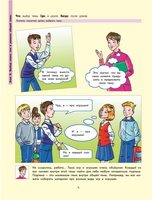 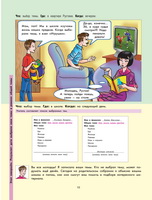 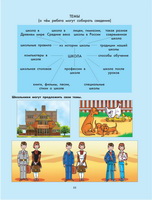 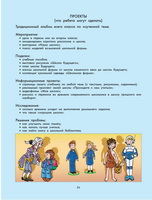 